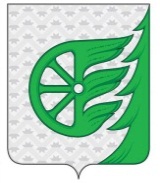 СОВЕТ ДЕПУТАТОВ ГОРОДСКОГО ОКРУГА ГОРОД ШАХУНЬЯНИЖЕГОРОДСКОЙ ОБЛАСТИР Е Ш Е Н И ЕОт 29 ноября  2019 года                                                                                                       №33-4О внесении изменений в решение Совета депутатов городского округа городского округа город Шахунья Нижегородской области от 30 августа 2013 года № 21-4 «Об утверждении Положения о премировании, ежемесячном денежном поощрении и иных дополнительных выплатах муниципальным служащим администрации городского округа город Шахунья Нижегородской области»В целях приведения в соответствие с действующим законодательством, Совет депутатов  решил:В решение Совета депутатов городского округа город Шахунья Нижегородской области от 30 августа 2013 года № 21-4 «Об утверждении Положения о премировании, ежемесячном денежном поощрении и иных дополнительных выплатах муниципальным служащим администрации городского округа город Шахунья Нижегородской области» внести изменения, изложив пункт 4.1. в следующей редакции:«4.1. При предоставлении ежегодного оплачиваемого отпуска муниципальному служащему по его письменному заявлению на основании правового акта представителя нанимателя (работодателя) либо уполномоченного им лица один раз в год производится единовременная выплата в размере двух должностных окладов.Муниципальному служащему, назначенному на муниципальную службу не с начала календарного года, единовременная выплата к отпуску предоставляется в размере, рассчитанном пропорционально отработанному времени.»Настоящее решение вступает в силу с момента подписания.Глава местного самоуправления городского округа город Шахунья		                                                               Р.В.Кошелев